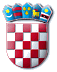 REPUBLIKA HRVATSKAMINISTARSTVO RADA, MIROVINSKOGA SUSTAVA, OBITELJI I SOCIJALNE POLITIKEOPIS POSLOVA, PODACI O PLAĆI RADNOG MJESTA, PRAVNI IZVORI ZA PRIPREMU KANDIDATA/KINJA ZA TESTIRANJE TE SADRŽAJ I NAČIN TESTIRANJA PO JAVNOM NATJEČAJU KLASA: 112-02/22-01/1002,URBROJ: 524-02-01/1-22-1, od 21. prosinca 2022. godineZagreb, prosinac 2022. godineOPIS POSLOVA, PODACI O PLAĆI RADNOG MJESTA TE PRAVNI IZVORI ZA PRIPREMU KANDIDATA/KINJA ZA TESTIRANJEGLAVNO TAJNIŠTVOSektor za ljudske potencijale i opće posloveSlužba za opće poslovePododsjek za poslove pisarnice i pismohrane1. Voditelj/ica Pododsjeka – 1 izvršitelj/ica(radno mjesto br. 24. iz Pravilnika o unutarnjem redu)OPIS POSLOVA:Izvod iz Pravilnika o unutarnjem redu Ministarstva rada, mirovinskoga sustava, obitelji i socijalne politikerukovodi radom Pododsjeka (organizira, koordinira, prati i nadzire obavljanje poslova u Pododsjeku);daje upute za rad državnim službenicima;prima, otvara, razvrstava i raspoređuje poštu na organizacijske jedinice i određuje im klasifikacijsku oznaku; obavlja poslove pismohrane;nadzire vođenje službenih evidencija i otpremu pošte;izrađuje izvješća o stanju primljenih, riješenih i neriješenih predmeta, ažurira promjene u web-pisarnici;kontrolira rad arhivara i stanje u pismohrani;izrađuje i predlaže donošenje općih i pojedinačnih akata iz djelokruga Pododsjeka;sudjeluje u izradi stručnih podloga za unaprjeđenje organizacije, poslovanja i procesa rada te upravljanja rizicima iz djelokruga Pododsjeka;odgovara za zakonitost rada i postupanja, materijalne i financijske resurse s kojima radi, kvalitetno i pravodobno obavljanje svih poslova iz djelokruga Pododsjeka;obavlja druge poslove po uputi i nalogu nadređenih.PODACI O PLAĆI RADNOG MJESTA:Na temelju članka 108. Zakona o državnim službenicima i namještenicima („Narodne novine“, broj 27/01), a u vezi s člankom 144. stavkom 2. Zakona o državnim službenicima („Narodne novine”, broj 92/05, 107/07, 27/08, 34/11, 49/11, 150/11, 34/12, 49/12 – pročišćeni tekst, 37/13, 38/13, 138/15 – Odluka Ustavnog suda Republike Hrvatske, 61/17, 70/19, 98/19 i 141/22), plaću radnog mjesta stručnog savjetnika čini umnožak koeficijenta složenosti poslova radnog mjesta koji, sukladno Uredbi o nazivima radnih mjesta i koeficijentima složenosti poslova u državnoj službi („Narodne novine“, broj 37/01, 38/01 – ispravak, 71/01, 89/01, 112/01, 7/02 – ispravak, 17/03, 197/03, 21/04, 25/04 – ispravak, 66/05, 131/05, 11/07, 47/07, 109/07, 58/08, 32/09, 140/09, 21/10, 38/10, 77/10, 113/10, 22/11, 142/11, 31/12, 49/12, 60/12, 78/12, 82/12, 100/12, 124/12, 140/12, 16/13, 25/13, 52/13, 96/13, 126/13, 2/14, 94/14, 140/14, 151/14, 76/15, 100/15, 71/18, 73/19, 63/21, 13/22 i 139/22), iznosi 1,018 i osnovice za izračun plaće, uvećan za 0,5% za svaku navršenu godinu radnog staža. Osnovica za izračun plaće državnih službenika i namještenika utvrđena je Kolektivnim ugovorom za državne službenike i namještenike („Narodne novine“, broj 56/22 i 127/22 Dodatak I.) te od 1. siječnja 2023. godine do 31. ožujka 2023. godine 884,39 eura bruto, a od 1. travnja 2023. godine pa nadalje 902,08 eura bruto.PRAVNI IZVORI ZA PRIPREMU KANDIDATA/KINJA ZA TESTIRANJE:Pitanja se temelje na sljedećim izvorima:Uredba o uredskom poslovanju („Narodne novine“, broj 75/21)Zakona o arhivskom gradivu i arhivima („Narodne novine“, broj 61/18, 98/19 i 114/22)Zakon o općem upravnom postupku („Narodne novine“, broj 47/09 i 110/21) – čl. 75, čl. 85. i 86.Pravilnik o upravljanju dokumentarnim gradivom izvan arhiva („Narodne novine“, broj 105/20).2. Stručni/a referent/ica za poslove pismohrane – 1 izvršitelj/ica(radno mjesto br. 26. iz Pravilnika o unutarnjem redu)OPIS POSLOVA:Izvod iz Pravilnika o unutarnjem redu Ministarstva rada, mirovinskoga sustava, obitelji i socijalne politikeobavlja poslove razvođenja akata u službenim evidencijama (upisnik predmeta upravnog postupka ili urudžbeni zapisnik);priprema i odlaže predmete, upisnike predmeta upravnog postupka odnosno urudžbene zapisnike te pomoćne evidencije u pismohranu;izdaje spise predmeta iz pismohrane; vodi službene evidencije sukladno propisima kojima se regulira zaštita i čuvanje arhivskog i javnog dokumentarnog gradiva;sudjeluje u izradi općih akata iz djelokruga Pododsjeka;predlaže postupak izlučivanja odnosno predaje arhivskog gradiva nadležnom arhivu;po potrebi obavlja druge poslove pisarnice;odgovara za zakonitost rada i postupanja, sredstva s kojima radi, kvalitetno i pravodobno obavljanje svih poslova iz svojega djelokruga;obavlja druge poslove po uputi i nalogu nadređenih.PODACI O PLAĆI RADNOG MJESTA:Na temelju članka 108. Zakona o državnim službenicima i namještenicima („Narodne novine“, broj 27/01), a u vezi s člankom 144. stavkom 2. Zakona o državnim službenicima („Narodne novine”, broj 92/05, 107/07, 27/08, 34/11, 49/11, 150/11, 34/12, 49/12 – pročišćeni tekst, 37/13, 38/13, 138/15 – Odluka Ustavnog suda Republike Hrvatske, 61/17, 70/19, 98/19 i 141/22), plaću radnog mjesta stručnog savjetnika čini umnožak koeficijenta složenosti poslova radnog mjesta koji, sukladno Uredbi o nazivima radnih mjesta i koeficijentima složenosti poslova u državnoj službi („Narodne novine“, broj 37/01, 38/01 – ispravak, 71/01, 89/01, 112/01, 7/02 – ispravak, 17/03, 197/03, 21/04, 25/04 – ispravak, 66/05, 131/05, 11/07, 47/07, 109/07, 58/08, 32/09, 140/09, 21/10, 38/10, 77/10, 113/10, 22/11, 142/11, 31/12, 49/12, 60/12, 78/12, 82/12, 100/12, 124/12, 140/12, 16/13, 25/13, 52/13, 96/13, 126/13, 2/14, 94/14, 140/14, 151/14, 76/15, 100/15, 71/18, 73/19, 63/21, 13/22 i 139/22), iznosi 0,897 i osnovice za izračun plaće, uvećan za 0,5% za svaku navršenu godinu radnog staža. Osnovica za izračun plaće državnih službenika i namještenika utvrđena je Kolektivnim ugovorom za državne službenike i namještenike („Narodne novine“, broj 56/22 i 127/22 Dodatak I.) te od 1. siječnja 2023. godine do 31. ožujka 2023. godine 884,39 eura bruto, a od 1. travnja 2023. godine pa nadalje 902,08 eura bruto.PRAVNI IZVORI ZA PRIPREMU KANDIDATA/KINJA ZA TESTIRANJE:Pitanja se temelje na sljedećim izvorima:Uredba o uredskom poslovanju („Narodne novine“, broj 75/21)Zakona o arhivskom gradivu i arhivima („Narodne novine“, broj 61/18, 98/19 i 114/22)Pravilnik o upravljanju dokumentarnim gradivom izvan arhiva („Narodne novine“, broj 105/20).UPRAVA ZA TRŽIŠTE RADA I ZAPOŠLJAVANJESektor za tržište radaSlužba za usklađivanje obrazovanja i tržišta rada3. Stručni/a savjetnik/ca – 1 izvršitelj/ica(radno mjesto br. 135. iz Pravilnika o unutarnjem redu)OPIS POSLOVA:Izvod iz Pravilnika o unutarnjem redu Ministarstva rada, mirovinskoga sustava, obitelji i socijalne politikepriprema i izrađuje izvješća, tumačenja, mišljenja i podneske iz djelokruga Službe;prikuplja potrebnu dokumentaciju i podatke vezane uz pripremu i stručnu podršku u obavljanju poslova Službe;prikuplja podatke nužne za razumijevanje kretanja na tržištu rada; prati provedbu strateških  mjera i ciljeva na području obrazovanja, posebice cjeloživotnog učenja, strukovnog i  visokog obrazovanja, cjeloživotnog profesionalnog usmjeravanja;obavlja poslove vezane uz koordinaciju s drugim relevantnim dionicima u primjeni i razvoju Hrvatskoga kvalifikacijskog okvira; obavlja poslove vezane uz klasifikaciju zanimanja, standardizaciju zanimanja i kvalifikacija;provodi upravne i stručne poslove vođenja postupka formalnog vrednovanja standarda zanimanja i upisa u Podregistar standarda zanimanja;obavlja poslove vezane uz pripremu i provođenje projekata vezanih uz Hrvatski kvalifikacijski okvir, izradu standarda zanimanja, razvoja instrumenata praćenja tržište rada te ostala pitanja koja se tiču područja povezivanja obrazovanja i tržišta rada te analitike tržišta rada;sudjeluje u pripremi programa i projekata iz područja tržišta rada i zapošljavanja financirane iz fondova Europske unije, sudjeluje u njihovoj provedbi i praćenju;ažurira i vodi europsku bazu reguliranih profesija;izdaje EU potvrde fizičkim osobama i vodi evidencije o izdanim EU potvrdama;sudjeluje u radu međunarodnih tijela i tijela Europske Unije vezanih uz tržište rada;sudjeluje u suradnji s voditeljem Službe u ostalim poslovima iz djelokruga Službe;obavlja druge poslove po uputi i nalogu nadređenih.PODACI O PLAĆI RADNOG MJESTA:Na temelju članka 108. Zakona o državnim službenicima i namještenicima („Narodne novine“, broj 27/01), a u vezi s člankom 144. stavkom 2. Zakona o državnim službenicima („Narodne novine”, broj 92/05, 107/07, 27/08, 34/11, 49/11, 150/11, 34/12, 49/12 – pročišćeni tekst, 37/13, 38/13, 138/15 – Odluka Ustavnog suda Republike Hrvatske, 61/17, 70/19, 98/19 i 141/22), plaću radnog mjesta stručnog savjetnika čini umnožak koeficijenta složenosti poslova radnog mjesta koji, sukladno Uredbi o nazivima radnih mjesta i koeficijentima složenosti poslova u državnoj službi („Narodne novine“, broj 37/01, 38/01 – ispravak, 71/01, 89/01, 112/01, 7/02 – ispravak, 17/03, 197/03, 21/04, 25/04 – ispravak, 66/05, 131/05, 11/07, 47/07, 109/07, 58/08, 32/09, 140/09, 21/10, 38/10, 77/10, 113/10, 22/11, 142/11, 31/12, 49/12, 60/12, 78/12, 82/12, 100/12, 124/12, 140/12, 16/13, 25/13, 52/13, 96/13, 126/13, 2/14, 94/14, 140/14, 151/14, 76/15, 100/15, 71/18, 73/19, 63/21, 13/22 i 139/22), iznosi 1,232 i osnovice za izračun plaće, uvećan za 0,5% za svaku navršenu godinu radnog staža. Osnovica za izračun plaće državnih službenika i namještenika utvrđena je Kolektivnim ugovorom za državne službenike i namještenike („Narodne novine“, broj 56/22 i 127/22 Dodatak I.) te od 1. siječnja 2023. godine do 31. ožujka 2023. godine 884,39 eura bruto, a od 1. travnja 2023. godine pa nadalje 902,08 eura bruto.PRAVNI IZVORI ZA PRIPREMU KANDIDATA/KINJA ZA TESTIRANJE:Pitanja se temelje na sljedećim izvorima:Zakon o tržištu rada („Narodne novine“, broj 118/18, 32/20 i 18/22)Zakon o reguliranim profesijama i priznavanju inozemnih stručnih kvalifikacija („Narodne novine“, broj 82/15, 70/19 i 47/20)Pravilnik o izdavanju EU potvrde („Narodne novine“, broj 123/15 i 123/20)Pravilnik o izdavanju Europske profesionalne kartice („Narodne novine“, broj 123/15 i 90/19)Nacionalna klasifikacija zanimanja 2010. – NKZ 10 („Narodne novine“, broj 147/10 i 14/11)Zakon o Hrvatskom kvalifikacijskom okviru („Narodne novine“, broj 22/13, 41/16 - Odluka Ustavnog suda Republike Hrvatske, 64/18, 47/20 - Odluka Ustavnog suda Republike Hrvatske i 20/21).UPRAVA ZA OBITELJ I SOCIJALNU POLITIKUSektor za razvoj socijalnih politikaSlužba za politike za djecu i obitelj4. Stručni/a savjetnik/ca – 1 izvršitelj/ica(radno mjesto br. 322. iz Pravilnika o unutarnjem redu)OPIS POSLOVA:Izvod iz Pravilnika o unutarnjem redu Ministarstva rada, mirovinskoga sustava, obitelji i socijalne politikeobavlja složenije stručne poslove vezane uz ispunjenje obveza Republike Hrvatske kao članice EU iz djelokruga Službe; obavlja složene poslove usklađivanja nacionalnih politika s politikama EU;sudjeluje u radu i prati rad odgovarajućih tijela EU;sudjeluje u pripremi strateških dokumenata, stručnih podloga i izvješća o provedbi strateških dokumenata koji proizlaze iz članstva Republike Hrvatske u EU u području djelokruga Službe;izrađuje nacrte složenijih izvješća i akata na engleskom i hrvatskom jeziku; prikuplja, obrađuje i analizira složenije podatke na hrvatskom i engleskom jeziku iz djelokruga Službe; obavlja složenije stručne poslove koji obuhvaćaju proučavanje, analizu dokumentacije, praćenje provedbe programa i projekata uz češći nadzor, opće i specifične upute nadređenog službenika; odgovoran je za materijalne resurse s kojima radi i ispravnu primjenu metoda rada, postupaka i stručnih tehnika; obavlja druge poslove po uputi i nalogu nadređenih.PODACI O PLAĆI RADNOG MJESTA:Na temelju članka 108. Zakona o državnim službenicima i namještenicima („Narodne novine“, broj 27/01), a u vezi s člankom 144. stavkom 2. Zakona o državnim službenicima („Narodne novine”, broj 92/05, 107/07, 27/08, 34/11, 49/11, 150/11, 34/12, 49/12 – pročišćeni tekst, 37/13, 38/13, 138/15 – Odluka Ustavnog suda Republike Hrvatske, 61/17, 70/19, 98/19 i 141/22), plaću radnog mjesta višeg stručnog savjetnika čini umnožak koeficijenta složenosti poslova radnog mjesta koji, sukladno Uredbi o nazivima radnih mjesta i koeficijentima složenosti poslova u državnoj službi („Narodne novine“, broj 37/01, 38/01 – ispravak, 71/01, 89/01, 112/01, 7/02 – ispravak, 17/03, 197/03, 21/04, 25/04 – ispravak, 66/05, 131/05, 11/07, 47/07, 109/07, 58/08, 32/09, 140/09, 21/10, 38/10, 77/10, 113/10, 22/11, 142/11, 31/12, 49/12, 60/12, 78/12, 82/12, 100/12, 124/12, 140/12, 16/13, 25/13, 52/13, 96/13, 126/13, 2/14, 94/14, 140/14, 151/14, 76/15, 100/15, 71/18, 73/19, 63/21, 13/22 i 139/22), iznosi 1,232 i osnovice za izračun plaće, uvećan za 0,5% za svaku navršenu godinu radnog staža. Osnovica za izračun plaće državnih službenika i namještenika utvrđena je Kolektivnim ugovorom za državne službenike i namještenike („Narodne novine“, broj 56/22 i 127/22 Dodatak I.) te od 1. siječnja 2023. godine do 31. ožujka 2023. godine 884,39 eura bruto, a od 1. travnja 2023. godine pa nadalje 902,08 eura bruto.PRAVNI IZVORI ZA PRIPREMU KANDIDATA/KINJA ZA TESTIRANJE:Pitanja se temelje na sljedećim izvorima:Zakon o socijalnoj skrbi („Narodne novine“, broj 18/22, 46/22 i 119/22)Obiteljski zakon („Narodne novine“, broj 103/15 i 98/19)Zakon o zaštiti od nasilja u obitelji („Narodne novine“, broj 70/17, 126/19, 84/21 i 114/22)Zakon o sudovima za mladež („Narodne novine“, broj 84/11, 143/12, 148/13, 56/15 i 126/19)Nacionalni plan za prava djece u Republici Hrvatskoj za razdoblje od 2022. do 2026. i Akcijski plan za prava djece u Republici Hrvatskoj za razdoblje od 2022. do 2024. https://mrosp.gov.hr/strategije-planovi-programi-izvjesca-statistika/4165Konvencija o pravima djeteta Ujedinjenih naroda https://www.unicef.hr/wp-content/uploads/2017/05/Konvencija_20o_20pravima_20djeteta_full.pdfSAMOSTALNI SEKTOR ZA UPRAVNI I INSPEKCIJSKI NADZOR U SOCIJALNOJ SKRBISlužba za inspekcijski nadzor5. Viši/a inspektor/ica socijalne skrbi – 2 izvršitelja/ice (r.m.br. 374.)OPIS POSLOVA:Izvod iz Pravilnika o unutarnjem redu Ministarstva rada, mirovinskoga sustava, obitelji i socijalne politikeprovodi inspekcijski nadzor nad pružateljima socijalnih usluga, nad prikupljanjem humanitarne pomoći i provođenjem humanitarnih akcija i nad obavljanjem djelatnosti dadilje;provodi poslove vezane uz provedbu pojedinačnih upravnih nadzora;provodi inspekcijski nadzor nad primjenom i izvršavanjem zakona, drugih propisa te općih i pojedinačnih akata i nad stručnim radom domova socijalne skrbi, centara za pružanje usluga u zajednici, centara za pomoć u kući, udruga i vjerskih zajednica, te drugih pravnih i fizičkih osoba, te obrtnika koji pružaju socijalne usluge što obuhvaća nadzor nad statusno pravnim pitanjima, nad radom tijela upravljanja ustanovama socijalne skrbi, nad primjenom kolektivnih ugovora i propisa koji reguliraju plaće zaposlenika na teret državnog proračuna, nad brojem i strukturom zaposlenih radnika, te načinom i kvalitetom pruženih usluga;provodi nadzor nad radom udomiteljskih obitelji;vodi registre u vezi postupanja u procesu rada; provodi nadzor nad radom pravnih i fizičkih osoba koje obavljaju djelatnost sukladno zakonu koji regulira korištenje psa pomagača; vodi upravni postupak i donosi rješenja te prati njihovo izvršenje; podnosi optužne prijedloge i kaznene prijave; izrađuje odgovore na tužbe; daje očitovanja drugim pravnim osobama o nalazu inspektora; odgovara na podneske građana vezano uz predmete nadzora, vodi evidencije o provedenim nadzorima i podnosi izvješća o svom radu; sudjeluje u izvršavanju kratkoročnih i srednjoročnih planova Službe; surađuje s drugim ustrojstvenim jedinicama u okviru Ministarstva radi izvršenja poslova iz djelokruga Službe te osiguravanja učinkovitosti u radu;po potrebi i uz ovlaštenje provodi upravne nadzore;obavlja druge poslove po uputi i nalogu nadređenih.PODACI O PLAĆI RADNOG MJESTA:Na temelju članka 108. Zakona o državnim službenicima i namještenicima („Narodne novine“, broj 27/01), a u vezi s člankom 144. stavkom 2. Zakona o državnim službenicima („Narodne novine”, broj 92/05, 107/07, 27/08, 34/11, 49/11, 150/11, 34/12, 49/12 – pročišćeni tekst, 37/13, 38/13, 138/15 – Odluka Ustavnog suda Republike Hrvatske, 61/17, 70/19, 98/19 i 141/22), plaću radnog mjesta višeg inspektora socijalne skrbi čini umnožak koeficijenta složenosti poslova radnog mjesta koji, sukladno Uredbi o nazivima radnih mjesta i koeficijentima složenosti poslova u državnoj službi („Narodne novine“, broj 37/01, 38/01 – ispravak, 71/01, 89/01, 112/01, 7/02 – ispravak, 17/03, 197/03, 21/04, 25/04 – ispravak, 66/05, 131/05, 11/07, 47/07, 109/07, 58/08, 32/09, 140/09, 21/10, 38/10, 77/10, 113/10, 22/11, 142/11, 31/12, 49/12, 60/12, 78/12, 82/12, 100/12, 124/12, 140/12, 16/13, 25/13, 52/13, 96/13, 126/13, 2/14, 94/14, 140/14, 151/14, 76/15, 100/15, 71/18, 73/19, 63/21, 13/22 i 139/22), iznosi 1,571 i osnovice za izračun plaće, uvećan za 0,5% za svaku navršenu godinu radnog staža. Osnovica za izračun plaće državnih službenika i namještenika utvrđena je Kolektivnim ugovorom za državne službenike i namještenike („Narodne novine“, broj 56/22 i 127/22 Dodatak I.) te od 1. siječnja 2023. godine do 31. ožujka 2023. godine 884,39 eura bruto, a od 1. travnja 2023. godine pa nadalje 902,08 eura bruto.Odredbom članka 5. stavka 1. podstavka a) Uredbe o poslovima s posebnim uvjetima rada u državnoj službi („Narodne novine“ broj: 74/02, 58/08, 119/11, 33/13, 65/15, 2/17 i 63/21) za radna mjesta I. vrste (viši inspektor i inspektor) utvrđen je dodatak na osnovnu plaću u visini 10%.PRAVNI IZVORI ZA PRIPREMU KANDIDATA/KINJA ZA TESTIRANJE:Pitanja se temelje na sljedećim izvorima:Zakon o općem upravnom postupku („Narodne novine“, broj 47/09, 110/21)Obiteljski zakon („Narodne novine“, broj 103/15, 98/19)Zakon o socijalnoj skrbi („Narodne novine“, broj 18/22, 46/22)Uredba o uredskom poslovanju („Narodne novine“, broj 75/21)  Zakon o sustavu državne uprave („Narodne novine“, broj 66/19)Zakon o ustanovama („Narodne novine“, broj 76/93, 29/97, 47/99, 35/08, 127/19)Zakon o zaštiti od nasilja u obitelji („Narodne novine“, broj 70/17, 126/19, 84/21)Protokol o postupanju u slučaju nasilja u obitelji (https://mrosp.gov.hr/istaknute-teme/obitelj-i-socijalna-politika/obitelj-12037/nasilje-u-obitelji-12046/12046) Zakon o udomiteljstvu („Narodne novine“, broj 115/18, 18/22)Zakon o privremenom uzdržavanju („Narodne novine“, broj 92/14).SAMOSTALNI SEKTOR ZA REVIZIJU I NADZOR MEDICINSKOG VJEŠTAČENJASlužba za nadzor i kontrolu medicinskog vještačenja6. Vještak/inja - revizor/ica – 1 izvršitelj/ica (r.m.br. 387.e)OPIS POSLOVA:Izvod iz Pravilnika o unutarnjem redu Ministarstva rada, mirovinskoga sustava, obitelji i socijalne politikeocjenjuje nalaz i mišljenje vještaka i viših vještaka;upućuje osiguranika na pregled, odnosno obradu medicinskoj ustanovi ili liječniku - specijalisti određenim od strane ministarstva nadležnog za zdravstveni sustav, ako ocijeni da je to potrebno radi cjelovitog utvrđivanja stanja radne sposobnosti;obrađuje i predlaže način rješavanja spornih pitanja;sudjeluje u radu vijeća vještaka – revizora;obavlja druge poslove po uputi i nalogu nadređenih.PODACI O PLAĆI RADNOG MJESTA:Na temelju članka 108. Zakona o državnim službenicima i namještenicima („Narodne novine“, broj 27/01), a u vezi s člankom 144. stavkom 2. Zakona o državnim službenicima („Narodne novine”, broj 92/05, 107/07, 27/08, 34/11, 49/11, 150/11, 34/12, 49/12 – pročišćeni tekst, 37/13, 38/13, 138/15 – Odluka Ustavnog suda Republike Hrvatske, 61/17, 70/19, 98/19 i 141/22), plaću radnog mjesta vještaka - revizora čini umnožak koeficijenta složenosti poslova radnog mjesta koji, sukladno Uredbi o nazivima radnih mjesta i koeficijentima složenosti poslova u državnoj službi („Narodne novine“, broj 37/01, 38/01 – ispravak, 71/01, 89/01, 112/01, 7/02 – ispravak, 17/03, 197/03, 21/04, 25/04 – ispravak, 66/05, 131/05, 11/07, 47/07, 109/07, 58/08, 32/09, 140/09, 21/10, 38/10, 77/10, 113/10, 22/11, 142/11, 31/12, 49/12, 60/12, 78/12, 82/12, 100/12, 124/12, 140/12, 16/13, 25/13, 52/13, 96/13, 126/13, 2/14, 94/14, 140/14, 151/14, 76/15, 100/15, 71/18, 73/19, 63/21, 13/22 i 139/22), iznosi 2,425 i osnovice za izračun plaće, uvećan za 0,5% za svaku navršenu godinu radnog staža. Osnovica za izračun plaće državnih službenika i namještenika utvrđena je Kolektivnim ugovorom za državne službenike i namještenike („Narodne novine“, broj 56/22 i 127/22 Dodatak I.) te od 1. siječnja 2023. godine do 31. ožujka 2023. godine 884,39 eura bruto, a od 1. travnja 2023. godine pa nadalje 902,08 eura bruto.PRAVNI IZVORI ZA PRIPREMU KANDIDATA/KINJA ZA TESTIRANJE:Pitanja se temelje na sljedećim izvorima:Pravilnik o reviziji i nadzoru medicinskog vještačenja u mirovinskom osiguranju („Narodne novine”, broj 40/15 i 70/18)Uredba o metodologijama vještačenja („Narodne novine”, broj 67/17, 56/18 i 16/22)Zakon o mirovinskom osiguranju („Narodne novine”, broj 157/13, 33/15, 120/16, 18/18 – Odluka Ustavnog suda Republike Hrvatske, 62/18, 115/18, 102/19, 84/21 i 119/22).SADRŽAJ I NAČIN TESTIRANJAProvjera znanja, sposobnosti i vještina kandidata/kinja te rezultata u dosadašnjem radu utvrđuje se putem testiranja i razgovora (intervjua) Komisije za provedbu javnog natječaja s kandidatima/kinjama. Testiranje se provodi u dvije faze. Prva faza testiranja sastoji se od pisane provjere znanja, sposobnosti i vještina bitnih za obavljanje poslova radnog mjesta. Druga faza testiranja sastoji se od pisane i usmene provjere znanja engleskog jezika (za radna mjesta za koja je to uvjet) i pisane provjere znanja rada na računalu (za radna mjesta za koja je to uvjet).U prvu fazu testiranja upućuju se kandidati/kinje koji/e ispunjavaju formalne uvjete iz javnog natječaja, a čije su prijave pravodobne i potpune. U drugu fazu testiranja upućuju se kandidati/kinje koji/e su ostvarili/e najbolje rezultate u prvoj fazi testiranja, i to 15 kandidata/kinja za svako radno mjesto, a za radno mjesto za koje se traži veći broj izvršitelja, taj se broj povećava za broj traženih izvršitelja. Ako je u prvoj fazi testiranja zadovoljilo manje od 15 kandidata/kinja, u drugu fazu postupka pozvat će se svi kandidati/kinje koji/e su zadovoljili/e u prvoj fazi testiranja. Svi kandidati/kinje koji/e dijele 15 mjesto u prvoj fazi testiranja pozvat će se u drugu fazu testiranja.Svaki dio provjere znanja, sposobnosti i vještina vrednuje se bodovima od 0 do 10. Bodovi se mogu utvrditi decimalnim brojem, najviše na dvije decimale. Smatra se da je kandidat/kinja zadovoljio/la na provedenoj provjeri znanja, sposobnosti i vještina, ako je za svaki dio provedene provjere dobio/la najmanje 5 bodova. Kandidat/kinja koji/a ne zadovolji na provedenoj provjeri, odnosno dijelu provedene provjere, ne može sudjelovati u daljnjem postupku. Kandidati/kinje koji/e nisu pristupili/e testiranju više se ne smatraju kandidatima/kinjama u postupku. Na razgovor (intervju) pozvat će se 10 kandidata/kinja za svako radno mjesto, koji/e su ostvarili/e ukupno najviše bodova u prvoj i drugoj fazi testiranja, a za radno mjesto za koje se traži veći broj izvršitelja, taj se broj povećava za broj traženih izvršitelja. Ako u drugoj fazi testiranja zadovolji manje od 10 kandidata/kinja, na razgovor (intervju) će se pozvati svi kandidati/kinje koji/e su zadovoljili/e u drugoj fazi testiranja. Svi kandidati/kinje koji/e dijele 10 mjesto nakon provedenog testiranja u prvoj i drugoj fazi pozvat će se na razgovor (intervju). Komisija u razgovoru s kandidatima/kinjama utvrđuje znanja, sposobnosti i vještine, interese, profesionalne ciljeve i motivaciju kandidata/kinja za rad u državnoj službi te rezultate ostvarene u njihovu dosadašnjem radu. Rezultati razgovora (intervjua) vrednuju se bodovima od 0 do 10. Smatra se da je kandidat/kinja zadovoljio/la na intervjuu ako je dobio/la najmanje 5 bodova. Nakon provedenog razgovra (intervjua) Komisija utvrđuje rang-listu kandidata/kinja prema ukupnom broju bodova ostvarenih na testiranju i intervjuu.Vrijeme i mjesto održavanja testiranja bit će objavljeno najmanje pet dana prije dana određenog za testiranje, na web stranici Ministarstva rada, mirovinskoga sustava, obitelji i socijalne politike https://mrosp.gov.hr.